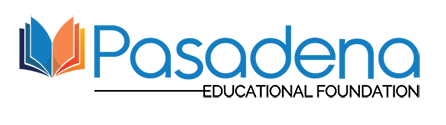 Date and purpose of transportation activity:______________________________________________________Name:Address:_________________________________________________     Phone: ________________Driver’s License #: _______________________________Exp. Date:	Year/Make of Auto: ______________________________Vehicle License #:	Insurance Carrier/Agent: ____________________________                       Phone:	Liability Limits: ____________________________Policy #:	Expiration Date: ___________Driving Restrictions:	I certify that the above information is correct and that the insurance coverage is in force.  I understand that I have volunteered to transport _________________________________, on behalf of  the Pasadena Educational Foundation, hereafter known as PEF. I am not an employee of the Pasadena Educational Foundation and I will use my personal vehicle to provide transportation.  I further confirm by my signature below, that I have Automobile Liability insurance coverage in force as required by the State of California and agree to advise the Pasadena Educational Foundation, in writing, of any changes in the above information.  I further certify that the above vehicle is mechanically safe.  I also acknowledge that my participation is voluntary and that I am not being compensated by PEF for the transportation that I am providing to or on behalf of the PEF.  Signature of Volunteer Driver______________________________   Date	PEF Administrator Approval_________________________________ Date	NOTE:  If you drive your personal automobile while volunteering and you are involved in an accident, your auto liability insurance policy will be used first.  PEF’s  liability policy would be used only after your policy limits have been exceeded.  PEF does not cover, nor is it responsible for, comprehensive and collision coverage to your vehicle.All persons driving on behalf of PEF must: (1) follow the most direct route; (2) avoid all unnecessary stops; (3) not carry unauthorized passengers; (4) not carry more that maximum number of passengers for their vehicle type and (5) ensure that all vehicle occupants use seat belts if available in the vehicle.Note: A photocopy of the following: (1) “Proof of Insurance” form presently being provided by your automobile insurance company that indicates expiration date of insurance and (2) driver’s license must be submitted with this release.